О голосовании за Первомайскую резолюциюУважаемые коллеги!Федерация независимых профсоюзов России подготовила Первомайскую резолюцию (прилагается) с требованиями неукоснительного исполнения Конституции Российской Федерации, норм права, которые защищают достойный труд работника,  его рабочее место, гражданские и имущественные права.Этот документ выражает профсоюзную позицию в переговорах с социальными партнерами по выработке антикризисных мер в сложный для страны период.ФНПР призывает членов профсоюзов и всех трудящихся страны голосовать за ее принятие.В профсоюзных организациях края объявляется онлайн-сбор подписей под Первомайской резолюцией. Поддержать требования профсоюзов и проголосовать за Резолюцию можно на сайте Краснодарского краевого профобъединения: http://kkoop.ru/ .При просмотре сайта с персонального компьютера ссылка на голосование с текстом Резолюции находится справа внизу под разделом «газета «Человек труда» (фото размещения голосования прилагается). При голосовании с мобильного телефона необходимо прокрутить вниз ленту сайта и после новостей и раздела «газета «Человек труда» будет располагаться логотип акции и голосование в поддержку Резолюции.	Ссылка для скачивания Резолюции: http://kkoop.ru/wp-content/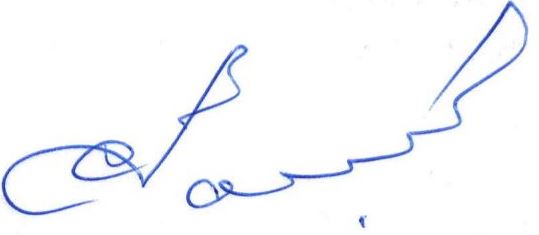 ПредседательКраснодарской краевой организации Профсоюза		 				С.Н. ДаниленкоИсп: Гайворонский В.В.РезолюцияПервомайской Профсоюзной акцииСолидарность сильнее заразыС чувством тревоги встречают 1 мая 2020 года трудящиеся России, объединенные в рядах профсоюзной семьи Федерации независимых профсоюзов России.Эпидемия коронавируса не остановлена и нарастает. Болеют и умирают наши сограждане. Находятся практически на фронте медики. Наши братья и сестры, члены профсоюза работников здравоохранения, все работники здравоохранения, в сложнейших условиях, работая сверхурочно, а зачастую оторвано от семьи, рискуя своим здоровьем, защищают каждого из нас. Российские ученые самоотверженно работают над созданием необходимой вакцины. Государствo и волонтеры помогают тем, кому тяжело, кто слаб и ограничен в передвижении. Однако – хватает ли этой поддержки всем нуждающимся?Вирус и нарастающий экономический кризис влияют на экономику страны. Многие предприятия не работают. Растет безработица. Наши товарищи лишаются рабочего места и честного заработка. Недобросовестные работодатели пытаются перекинуть экономические трудности только лишь на плечи работников, нарушая при этом трудовое законодательство. Мы слышим предложения «приостановить до лучших времен» действие тех трудовых гарантий, которые не дают выкидывать людей на улицу и лишать их средств существования.Руководство страны предпринимает значительные усилия по поддержке экономики и граждан страны. Сегодня особая ответственность возложена на руководителей регионов, им даны большие права. Мы понимаем, что преодолеть вирусную атаку и кризис невозможно, пока не возобновится работа на всех рабочих местах. Мы призываем к скорейшему ослаблению и снятию карантинных мероприятий там, где это позволяет эпидемиологическая обстановка, незамедлительно разумно возобновлять работу предприятий и организаций.Но еще более опасным, чем COVID-19, является вирус вседозволенности и безответственности. Мы становимся свидетелями правового нигилизма. Совет Федерации превышает свои полномочия. Прокуроры нарушают законы. Граждане нарушают санитарно-эпидемиологические нормы и правила.  Отдельные чиновники ставят личные интересы над общественным благом. Раздаются голоса о существенном ограничении или фактическом запрете деятельности профсоюзов.Все это может привести к развалу государства, как тот, который мы переживали 30 лет назад.Но у нас сегодня есть не только тревога, но и решимость не допустить нового развала.Сегодня в День международной солидарности трудящихся 1мая мы требуем неукоснительного исполнения Конституции Российской Федерации, норм права, которые защищают достойный труд работника, его рабочее место, гражданскиеи имущественные права!  Российские профсоюзы, объединенные в ФНПР, отстаивают святые принципы, начертанные на наших знаменах:  профсоюзное и интернациональное – ЕДИНСТВО!трудовую и общественную – СОЛИДАРНОСТЬ!правовую и человеческую – СПРАВЕДЛИВОСТЬ!МЫ ПОБЕДИМ!СОЛИДАРНОСТЬ СИЛЬНЕЕ ЗАРАЗЫ!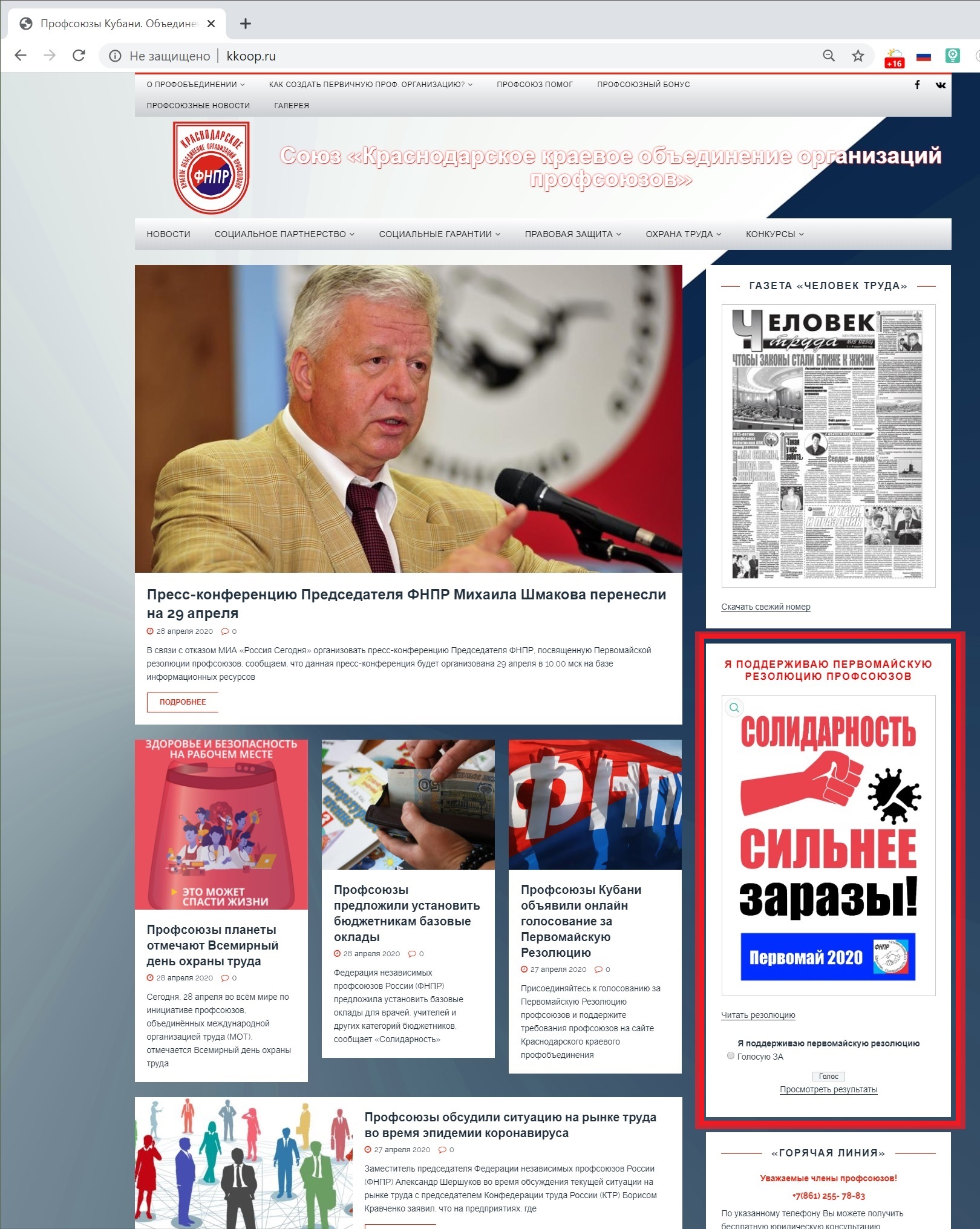 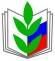 ПРОФСОЮЗ РАБОТНИКОВ НАРОДНОГО ОБРАЗОВАНИЯ И НАУКИ РОССИЙСКОЙ ФЕДЕРАЦИИ(ОБЩЕРОССИЙСКИЙ ПРОФСОЮЗ ОБРАЗОВАНИЯ)КОМИТЕТКРАСНОДАРСКОЙ КРАЕВОЙ ТЕРРИТОРИАЛЬНОЙ ОРГАНИЗАЦИИ ПРОФСОЮЗА
350000, г. Краснодар, ул. Красноармейская, 70 тел. 8(861) 259-59-12; факс 8(861) 259-75-95e-mail: kraikom@kubanprofobr.ru http://www.профсоюзобразования.рф /От  28.04.2020 г. № 01-03/201На  №  ______ от _________Председателям местных, первичных профсоюзных организаций высшего и профессионального образования